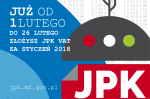 Soboty z JPK_VATw Urzędzie Skarbowym w Janowie Lubelskim*****Naczelnik Urzędu Skarbowego w Janowie Lubelskim organizuje specjalne dyżury dla podatników zobowiązanych do przekazywania JPK_VAT.Dyżury odbędą się w dniach:- 17 lutego 2018 r. (sobota) w godz. 9.00-13.00- 24 lutego 2018 r. (sobota) w godz. 9.00-13.00Pracownicy pełniący dyżur będą udzielać wszelkich informacji potrzebnych do prawidłowego przygotowania i terminowego przesłania JPK_VAT oraz potwierdzać Profil Zaufany (eGO).Dodatkowo będzie można złożyć zeznanie roczne PIT oraz uzyskać niezbędne informacje w zakresie rozliczania podatku dochodowego od osób fizycznych za 2017 r.*****ZAPRASZAMY ! 